PROJETO DE LEI 2019PLO 154/2019 - Projeto de Lei OrdináriaEmenta: "INSTITUI O DIA MUNICIPAL DO DEMOLAY EM SETE LAGOAS”.Apresentação: 1 de Abril de 2019 Protocolo: 7399/2019   Data Entrada: 1 de Abril de 2019 Autor:  GILSON LIBOREIRO PLO 155/2019 - Projeto de Lei Ordinária Ementa: "INSTITUI DIA DA VIOLA CAIPIRA NO MUNICÍPIO DE SETE LAGOAS”.Apresentação: 1 de Abril de 2019Protocolo: 7400/2019    Data Entrada: 1 de Abril de 2019 Autor:  GILSON LIBOREIRO PLO 159/2019 - Projeto de Lei Ordinária 
Ementa: “INSTITUI O PROGRAMA DE ADOÇÃO DE PRAÇAS PÚBLICAS NO MUNICÍPIO DE SETE LAGOAS E DÁ OUTRAS PROVIDÊNCIAS”.Apresentação: 1 de Abril de 2019Protocolo: 7447/2019    Data Entrada: 1 de Abril de 2019 Autor:  GILSON LIBOREIROPLO 161/2019 - Projeto de Lei OrdináriaEmenta: INSTITUI O DIA MUNICIPAL DO ADVOGADO CRIMINALISTA NO MUNICÍPIO DE SETE LAGOAS.Apresentação: 1 de Abril de 2019 Protocolo: 7450/2019    Data Entrada: 1 de Abril de 2019 Autor:  GILSON LIBOREIROPLO 178/2019 - Projeto de Lei Ordinária 
Ementa: "DISPÕE SOBRE A OBRIGATORIEDADE DOS ESTABELECIMENTOS COMERCIAIS DISPONIBILIZAREM NAS SUAS CAIXAS REGISTRADORAS VISOR DE PREÇOS ACESSÍVEIS AO CAMPO DE VISÃO DOS CONSUMIDORES”.Apresentação: 5 de Abril de 2019 Protocolo: 7866/2019    Data Entrada: 5 de Abril de 2019 Autor:  GILSON LIBOREIRO PLO 179/2019 - Projeto de Lei Ordinária
Ementa: "CRIA O CONSELHO DO BEM-ESTAR DOS ANIMAIS (COMBEA), O FUNDO DO BEM-ESTAR ANIMAL E DÁ OUTRAS PROVIDÊNCIAS."Apresentação: 5 de Abril de 2019 Protocolo: 7867/2019    Data Entrada: 5 de Abril de 2019Autor:  GILSON LIBOREIRO PLO 188/2019 - Projeto de Lei Ordinária 
Ementa: INSTITUI NORMAS PARA O ATENDIMENTO EMERGENCIAL PELAS EQUIPES DE ATENDIMENTO MÓVEL DE URGÊNCIA - SAMU DO MUNICÍPIO DE SETE LAGOAS, QUANTO A REMOÇÃO DOS PACIENTES PARA OS HOSPITAIS PRIVADOS DO MUNICÍPIO.Apresentação: 9 de Abril de 2019Protocolo: 7919/2019    Data Entrada: 9 de Abril de 2019Autor:  GILSON LIBOREIRO PLO 189/2019 - Projeto de Lei OrdináriaEmenta: "INSTITUI O DIA BRANCO E VERMELHO – DIA MUNICIPAL DE CONSCIENTIZAÇÃO SOBRE A SURDOCEGUEIRA NO MUNICÍPIO DE SETE LAGOAS."Apresentação: 9 de Abril de 2019Protocolo: 7920/2019    Data Entrada: 9 de Abril de 2019Autor:  GILSON LIBOREIRO PLO 194/2019 - Projeto de Lei OrdináriaEmenta: "DISPÕE SOBRE A VISUALIZAÇÃO DAS INSTALAÇÕES DE COZINHA E DEPOSIÇÃO DE ALIMENTOS DOS BARES, RESTAURANTES E SIMILARES. ”Apresentação: 12 de Abril de 2019 Protocolo: 8168/2019    Data Entrada: 12 de Abril de 2019Autor:  GILSON LIBOREIRO PLO 197/2019 - Projeto de Lei OrdináriaEmenta: “CRIA "O PROGRAMA MUNICIPAL DE EDUCAÇÃO PROFESSOR DO ANO" NO MUNICÍPIO DE SETE LAGOAS, E FIXA OUTRAS PROVIDÊNCIAS. ”Apresentação: 12 de Abril de 2019Protocolo: 8171/2019    Data Entrada: 12 de Abril de 2019Autor:  GILSON LIBOREIRO PLO 198/2019 - Projeto de Lei OrdináriaEmenta: "DISPÕE SOBRE A COMPROVAÇÃO DA ORIGEM DOS MATERIAIS METÁLICOS RECICLÁVEIS E CADASTRO DOS FORNECEDORES.”Apresentação: 12 de Abril de 2019Protocolo: 8172/2019    Data Entrada: 12 de Abril de 2019 Autor:  GILSON LIBOREIROPLO 199/2019 - Projeto de Lei OrdináriaEmenta: "DISPÕE SOBRE A FORMA DE AFIXAÇÃO DE PREÇOS E DISPOSIÇÕES DE INFORMAÇÕES AOS CONSUMIDORES IDOSOS E AQUELES COM DEFICIÊNCIA, E DÁ OUTRAS PROVIDÊNCIAS”.Apresentação: 12 de Abril de 2019Protocolo: 8173/2019    Data Entrada: 12 de Abril de 2019 Autor:  GILSON LIBOREIRO PLO 200/2019 - Projeto de Lei OrdináriaEmenta: "DISPÕE SOBRE A OBRIGATORIEDADE, NO ÂMBITO DO MUNICÍPIO DE SETE LAGOAS, DA DIVULGAÇÃO NO SITE DA PREFEITURA MUNICIPAL, INFORMAÇÕES SOBRE AS OBRAS PÚBLICAS MUNICIPAIS PARALISADAS, CONTENDO EXPOSIÇÃO DOS MOTIVOS E TEMPO DE INTERRUPÇÃO”.Apresentação: 12 de Abril de 2019Protocolo: 8174/2019    Data Entrada: 12 de Abril de 2019Autor:  GILSON LIBOREIRO PLO 201/2019 - Projeto de Lei OrdináriaEmenta: “INSTITUI O DIA MUNICIPAL DO CELÍACO, A SER CELEBRADO ANUALMENTE NO DIA 16 DE MAIO.”Apresentação: 12 de Abril de 2019 Protocolo: 8175/2019    Data Entrada: 12 de Abril de 2019 Autor:  GILSON LIBOREIROPLO 202/2019 - Projeto de Lei OrdináriaEmenta: “INSTITUI O "DIA DA ORAÇÃO E AÇÃO PELAS CRIANÇAS" NO MUNICÍPIO DE SETE LAGOAS. ”Apresentação: 12 de Abril de 2019Protocolo: 8176/2019    Data Entrada: 12 de Abril de 2019Autor:  GILSON LIBOREIROPLO 205/2019 - Projeto de Lei OrdináriaEmenta: "INSTITUI NAS UNIDADES DE SAÚDE, LIVRO PARA RECLAMAÇÕES, CRÍTICAS E SUGESTÕES E DÁ OUTRAS PROVIDÊNCIAS”.Apresentação: 12 de Abril de 2019 Protocolo: 8179/2019    Data Entrada: 12 de Abril de 2019Autor:  GILSON LIBOREIRO PLO 206/2019 - Projeto de Lei Ordinária
Ementa: "DISPÕE SOBRE A AVALIAÇÃO DOS SERVIÇOS DE ATENDIMENTO PRESTADOS NAS REPARTIÇÕES PÚBLICAS MUNICIPAIS".Apresentação: 12 de Abril de 2019 Protocolo: 8180/2019    Data Entrada: 12 de Abril de 2019Autor:  GILSON LIBOREIRO PLO 207/2019 - Projeto de Lei OrdináriaEmenta: "DISPÕE SOBRE A ASSISTÊNCIA RELIGIOSA NO ÂMBITO DAS INSTITUIÇÕES DE SAÚDE DA REDE PÚBLICA E PRIVADA DO MUNICÍPIO E DÁ OUTRAS PROVIDÊNCIAS".Apresentação: 12 de Abril de 2019Protocolo: 8181/2019    Data Entrada: 12 de Abril de 2019 Autor:  GILSON LIBOREIROPLO 220/2019 - Projeto de Lei OrdináriaEmenta: "DISPÕE SOBRE A OBRIGATORIEDADE DA DISPONIBILIZAÇÃO DE LAVATÓRIOS EM ESTABELECIMENTOS QUE COMERCIALIZAM ALIMENTOS NO ÂMBITO DO MUNICÍPIO DE SETE LAGOAS, E DÁ OUTRAS PROVIDÊNCIAS”.Apresentação: 24 de Abril de 2019Protocolo: 8514/2019    Data Entrada: 24 de Abril de 2019Autor:  GILSON LIBOREIROPLO 221/2019 - Projeto de Lei OrdináriaEmenta: ISENTA AOS GUARDAS MUNICIPAIS DO PAGAMENTO DE PASSAGENS NO TRANSPORTE COLETIVO NO MUNICÍPIO DE SETE LAGOAS E DÁ OUTRAS PROVIDÊNCIAS.Apresentação: 24 de Abril de 2019Protocolo: 8515/2019    Data Entrada: 24 de Abril de 2019Autor:  GILSON LIBOREIRO PLO 222/2019 - Projeto de Lei OrdináriaEmenta: DISPÕE SOBRE A CRIAÇÃO DO DIA DE APOIO AO PORTADOR DE ESCLEROSE MÚLTIPLA NO ÂMBITO DA CIDADE DE SETE LAGOAS.Apresentação: 24 de Abril de 2019Protocolo: 8516/2019    Data Entrada: 24 de Abril de 2019 Autor:  GILSON LIBOREIROPLO 223/2019 - Projeto de Lei OrdináriaEmenta: "INSTITUI O DIA DE SANTO EXPEDITO NO ÂMBITO DO MUNICÍPIO DE SETE LAGOAS E DÁ OUTRAS PROVIDÊNCIAS."Apresentação: 24 de Abril de 2019Protocolo: 8517/2019    Data Entrada: 24 de Abril de 2019 Autor:  GILSON LIBOREIRO PLO 235/2019 - Projeto de Lei OrdináriaEmenta: "INSTITUI O DIA DE SÃO JORGE NO ÂMBITO DO MUNICÍPIO DE SETE LAGOAS E DÁ OUTRAS PROVIDÊNCIAS."Apresentação: 30 de Abril de 2019 Protocolo: 8709/2019    Data Entrada: 30 de Abril de 2019 Autor:  GILSON LIBOREIRO Sete Lagoas, 13 de Maio de 2019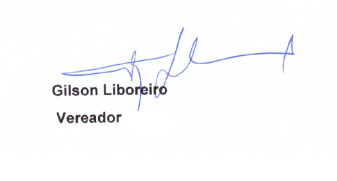 